-/	···.·..'······""'LOTERIA.!!! MA.NIZALESPAllA G A NARLA  HAY QUl  COMPRARLAADICION Y PRORROGA N° 2 AL CONTRATO INICIALMENTE CELEBRADO NRO.. 2022-02-022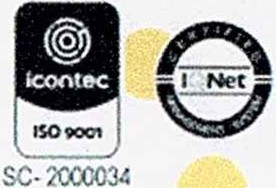 CONTRATANTE:	EMPRESA MUNICIPAL PARA LA SALUD- EMSA. CONTRATISTA:	SOCIEDAD AXA COLPATRIA SEGUROS S.A. NIT 860.002.184-6VALOR ADICION Y PRORROGA:HASTA: 	SEIS	MILLONES 	TRECIENTOS	UN 	MIL   SETECIENTOS OCHENTA Y CINCO PESOS M/CTE INCLUIDO IVA $6.301.785DURACION:	LA  ADICIÓN  Y  PRORROGA TENDRÁ  UNA  DURACIÓN  DE  58  OlAS CONTADOS A  PARTIR DEL 14  DE  JUNIO DE  2023  A  LAS  00:00:01HORAS, HASTA EL 11 DE AGOSTO DE 2023, A LAS 00:00 HORASOBJETO:ADICIONAR Y/0  PRORROGAR LA CONTRATACION DE LA PÓLIZA DE RESPONSABILIDAD CIVIL DE LOS SERVIDORES PÚBLICOS TANTO PARA EL GERENTE (1) COMO PARA LOS MIEMBROS DE LA  UNTA DIRECTIVA (6) SUPLENTES (6), LOS SEGUROS PARA DANOS  MATERIALES   DE  LOS  BIENES  DE  PROPIEDAD  DE EMSA, LA PÓLIZA DE MANEJO GLOBAL ESTATAL PARA TODOS LOS 	FUNCIONARIOS,          RESPONSABILIDAD          CIVIL EXTRACONTRACTUAL	PARA   DAÑOS   A   TERCEROS,  Y   LA PÓLIZA TODO RIESGO PARA EL VEHÍCULO DE PLACAS FWY-318 Y LA MOTO DE PLACAS VUQ66F DE PROPIEDAD DE EMSA.1Entre  los suscritos a saber; de una parte, el Doctor  JORGE ANDRES ARTEAGA MARTINEZ, mayor de edad vecino de Manizales, identificado con la cédula de ciudadanía Nro.  16.079.414 de  Manizales,  quien  obra  en  calidad  de  Gerente  de   la  Empresa Municipal para  la Salud, nombrado como gerente mediante Decreto 0062 de 2023, de fecha 8 de febrero de 2023, creada mediante Decreto Extraordinario No. 488 del 1O de agosto de 1.991, modificados sus Estatutos mediante Acuerdo Municipal No. 0607 del25 de mayo de 2005 de la Alcaldía de Manizales, Entidad Descentralizada,  de Primer Grado y del Orden Municipal,  que se rige por las normas de las  Empresas Industriales y Comerciales  del    Estado,  quien   para  todos   los   efectos  de   este   contrato,   se denominará   EMSA, de la otra parte, la Dra.  LEIDY JULIEDT ORJUELA VILLEGAS, mayor de edad y vecina de Bogotá, identificada con la Cédula de Ciudadanía 53.092.855 expedida en Bogotá, quien obra como representante legal de AXA COLPATRIA SEGUROS S.A., para ejecutar los siguientes actos; celebrar y ejecutar actos y contratos requeridos para la participación de la compañía en licitaciones públicas y privadas, selecciones abreviadas de menor cuantía, invitaciones de mínima cuantía, proceso de contratación directa cuya cuantía en primas ofertadas sea igual o inferior a 1.552 SMMLV, según escritura pública Nro.1227 del 22 de marzo de 2023, de la notaria 27 de Bogotá OC, inscrita el18 de abril de 2023 bajo el No. 00049714 del libro V, y según certificado de existencia y representación expedido por la Cámara de Comercio de Bogotá con fecha 31 de mayo de 2023; Sociedad cuya casa principal fue constituida por medio de Escritura Pública No. 120 de la Notaría Novena de Bogotá D.C. del30 de enero de 1959, inscrita entil Calle 51C Carrera 158 Barrio la Asunción.Manizales, Colombia@ PBX: (606) 8928057 www.loteriademanizales.com() Línea de Atención al Cliente 018000188057. =!. emsa.loteriademanizales(@gmail.com notificacionesjudiciales@foteriademanizales.comADICION Y PRORROGA N° 2  AL CONTRATO INICIALMENTE CELEBRADO NRO.. 2022-02-022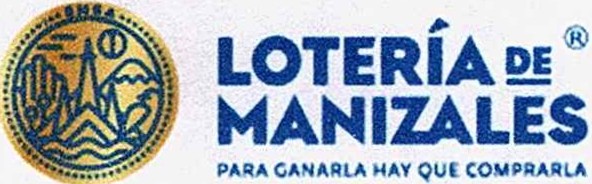 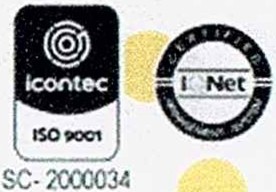 la Cámara de Comercio de Bogotá el13 de abril de 1984, bajo el número 14382, libro IX, quien para todos los efectos se llamará  el CONTRATISTA;  en consecuencia  las partes acuerdan  celebrar  el  presente contrato de Adición y  Prorroga al  Contrato    al  contrato inicialmente  celebrado  Nro. 2022-02-022  suscrito entre las partes el 9 de Febrero de 2022,Adición y Prorroga N°2 que se suscribe con una duración de LA ADICIÓN Y PRORROGA QUETENDRA UNA DURACIÓN DE CINCUENTA Y OCHO OlAS (58) CONTADOS A PARTIR DEL 14DE JUNIO DE 2023 A LAS 00:00:01 HORAS, HASTA EL 11 DE AGOSTO DE 2023, A LAS 00:00HORAS, Adición y Pprórroga del contrato hasta por un valor de HASTA: SEIS MILLONES TRECIENTOS UN MIL SETECIENTOS OCHENTA Y CINCO PESOS  M/CTE INCLUIDO IVA$6.301.785, Adición y Prorroga al contrato inicial No. 2022-02-022 que ahora se celebra, en todocaso antes de su vencimiento (14 DE JUNIO DE 2023 A LAS 00:00:01 HORAS), tal como se indicó en la identificación del contrato a celebrar del Estudio de Conveniencia y Oportunidad del Contrato de Adición y Prorroga,   razón por la cual se modifican  las siguientes cláusulas del contrato inicial, así: PRIMERA   OBJETO, SEGUNDA: DURACION: TERCERA: VALOR: OCTAVA: IMPUTACION PRESUPUESTAL: DECIMA SEXTA: CANCELACION ESTAMPILLAS: quedando de la siguiente manera: PRIMERA¡ OBJETO: será la ADICION Y/0 PRORROGA DE  LA  PÓLIZA  DE  RESPONSABILIDAD  CIVIL  SERVIDORES PÚBLICOS  TANTO PARA EL GERENTE (1) COMO PARA LOS MIEMBROS DE LA JUNTA DIRECTIVA (6) SUPLENTES (6}, LOS SEGUROS PARA DAÑOS MATERIALES DE LOS BIENES DE PROPIEDAD DE EMSA, LA PÓLIZA DE MANEJO GLOBAL ESTATAL PARA TODOS LOS  FUNCIONARIOS,  RESPONSABILIDAD  CIVIL  EXTRACONTRACTUAL  PARADAÑOS  A  TERCEROS, Y  LA  PÓLIZA  TODO  RIESGO  PARA  EL  VEHÍCULO  DE PLACAS  FWY-318 DE PROPIEDAD DE EMSA Y LA  MOTO DE PLACAS  VUQ66F, SEGUNDA: DURACIÓN DE LA ADICION Y/0 PRORROGA. TENDRÁ UNA DURACIÓN DE CINCUENTA Y OCHO OlAS (58) CONTADOS A PARTIR DEL 14 DE JUNIO DE 2023 A LAS00:00:01 HORAS, Y HASTA EL 11 DE AGOSTO DE 2023, A LAS 00:00 HORAS. TERCERA: VALOR  TOTAL   DE  LA  ADICION  Y/0   PRORROGA:   HASTA  LA  SUMA  DE:  SEIS MILLONES TRECIENTOS UN  MIL  SETECIENTOS OCHENTA Y  CINCO PESOS M/CTE INCLUIDO IVA $6.301.785 OCTAVA: IMPUTACIÓN  PRESUPUESTAL:  Los   gastos  que demande  la presente  contrato  al Contrato  de Seguros,  se imputarán  al rubro  2.1.2.07Seguros,  del Presupuesto  General de Gastos  de la Empresa  Municipal  para  la Salud, vigencia  2023,  según  CDP  Nro  124  de  fecha  08  de  junio  de  2023,  expedido  por  la Profesional  Universitario  Gestión  Contable  y  Presupuesta!  de  EMSA;  pagos  que  se sujetarán a dicha apropiación presupuesta!. NOVENA: INHABILIDADES E INCOMPATIBILIDADES:   El CONTRATISTA afirma bajo la gravedad del juramento, que se  entiende  prestado  con  la  firma  del  contrato,  que  no  se  encuentra  incurso  en  las causales de inhabilidad y/o incompatibilidad y/o prohibiciones de que trata la Ley y que le imposibilite  suscribir  el presente contrato con EMSA. PARAGRAFO:  El CONTRATISTA responderá a EMSA Lotería  de Manizales  y a las autoridades  y entes  de Control,  por haber ocultado al contratar, algún tipo de Inhabilidad, incompatibilidad o prohibición, o por haber suministrado información Falsa. PARAGRAFO: Las demás cláusulas contenidas en el contrato inicial, es decir, el 2022-01-002 que no fueron citadas en este contrato de Adición y prórroga, no sufren modificación alguna y por lo tanto permanecen vigentes y con todo su rigorti) Calle 51C Carrera 158 Barrio la Asunción. T Manizales, Colombia@ PBX: {606) 8928057@¡ www.loteriademanizales.com() Unea de Atención al Cliente 018000188057d=l:,.  emsa.loteriademanizales@gmail.com notificacionesjudiciales@loteriademanlzales.comLOTERÍA DE ® MANIZALES PActA GANARLA HAY QUl.COMPAAitlA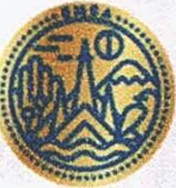 ADICION Y PRORROGA N° 2  AL CONTRATO INICIALMENTE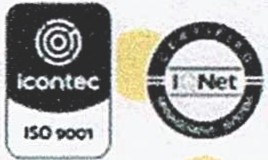 CELEBRADO NRO.. 2022-02-022	SC·2CC0034jurídico. Para constancia de lo anterior se firma el presente contrato en dos (2) ejemplares del mismo tenor en la ciudad de Manizales a los 13 días del mes de junio de 2023.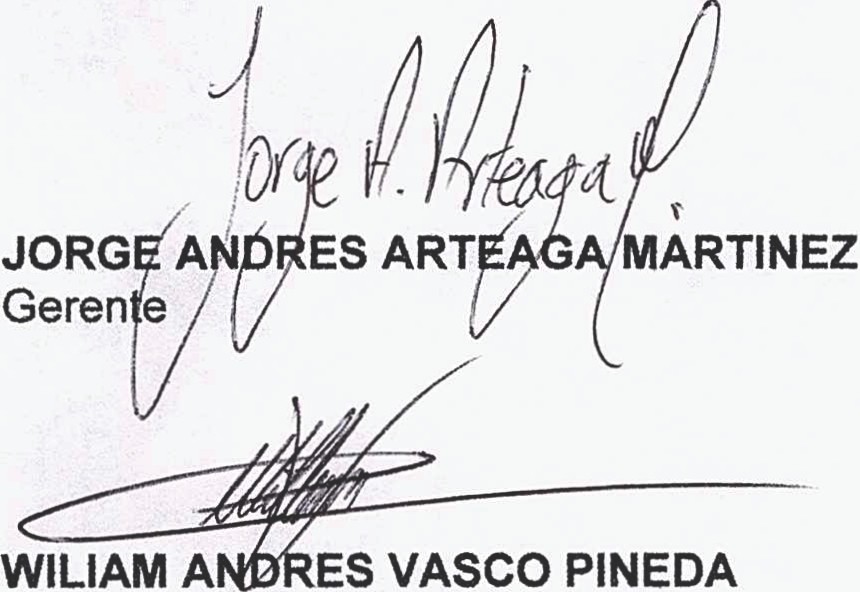 Profesional UniversitarioGestión Administrativa,Firma el Supervisor en señal deQue conoce sus funcionesGestión Jurídicaen se al  e que hizo el estudio documental, al proceso.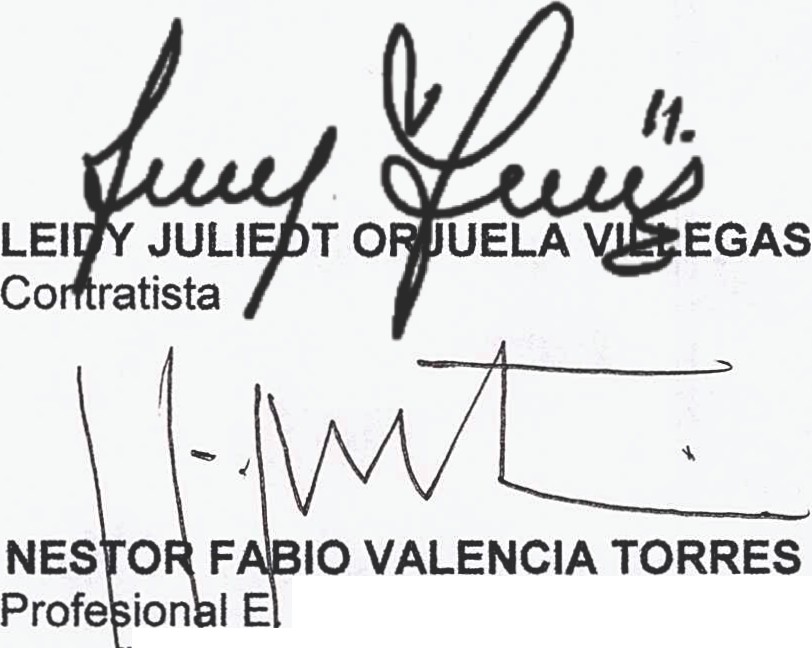 3--ti\ Calle 51C Carrera 158 Barrio La Asunción.T Manizales, Colombia@ PBX: (606) 8928057@¡ www.loteriademanizales.com() Línea de Atención al Cliente 018000188057.f=:b, emsa.loteriademanizales@gmail.com notiñcaclonesjudiciales@loteriademanizales.com